Fachspezialistin/Fachspezialist Zoll und Grenzsicherheit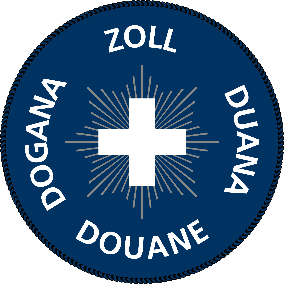 Motivationsschreiben_________________________________________________________________________Wir bitten Sie, Ihre Motivation für die Bewerbung als Fachspezialist/in Zoll und Grenzsicherheit in ca. einer A4-Seiten, in den Sprachen Deutsch, Französisch oder Italienisch, darzulegen.Als Leitfragen dienen Ihnen die folgenden:Wie sind Sie auf den Beruf aufmerksam geworden, wo haben Sie sich über den Beruf informiert? Was veranlasst Sie, sich zu bewerben? Welche Vorstellungen und Erwartungen verbinden Sie mit dem Beruf? Welche Eigenschaften und Fähigkeiten bringen Sie für diese Tätigkeit mit? Verfassen Sie eine kurze Selbsteinschätzung mit Ihren Stärken und Erfahrungen. Vorname Nachname